VS.VS.VS.VS.VS.VS.VS.Date: Date: 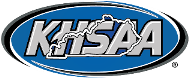 PLACE:PLACE:PLACE:PLACE:PLACE:PLACE:PLACE:Scheduled Time:Scheduled Time:LEVEL:              VARSITY           JUNIOR VARSITY           FRESHMANLEVEL:              VARSITY           JUNIOR VARSITY           FRESHMANLEVEL:              VARSITY           JUNIOR VARSITY           FRESHMANLEVEL:              VARSITY           JUNIOR VARSITY           FRESHMANLEVEL:              VARSITY           JUNIOR VARSITY           FRESHMANLEVEL:              VARSITY           JUNIOR VARSITY           FRESHMANLEVEL:              VARSITY           JUNIOR VARSITY           FRESHMANStart:Finish:PLAYER NUMBERSTEAM:FIRST SERVEFIRST SERVEPLAYER NUMBERSTEAM:TEAM:PLAYER NUMBERSLIBERO #: LIBERO #: RUNNING SCORERUNNING SCORERUNNING SCORERUNNING SCOREPLAYER NUMBERSLIBERO #:LIBERO #:I  1    21
  2    22
  3    23
  4    24
  5    25
  6    26
  7    27
  8    28
  9    29
 10   30
 11   31
 12   32
 13   33
 14   34
 15   35
 16   36
 17   37
 18   38
 19   39
 20   40  1    21
  2    22
  3    23
  4    24
  5    25
  6    26
  7    27
  8    28
  9    29
 10   30
 11   31
 12   32
 13   33
 14   34
 15   35
 16   36
 17   37
 18   38
 19   39
 20   40  1    21
  2    22
  3    23
  4    24
  5    25
  6    26
  7    27
  8    28
  9    29
 10   30
 11   31
 12   32
 13   33
 14   34
 15   35
 16   36
 17   37
 18   38
 19   39
 20   40  1    21
  2    22
  3    23
  4    24
  5    25
  6    26
  7    27
  8    28
  9    29
 10   30
 11   31
 12   32
 13   33
 14   34
 15   35
 16   36
 17   37
 18   38
 19   39
 20   40II  1    21
  2    22
  3    23
  4    24
  5    25
  6    26
  7    27
  8    28
  9    29
 10   30
 11   31
 12   32
 13   33
 14   34
 15   35
 16   36
 17   37
 18   38
 19   39
 20   40  1    21
  2    22
  3    23
  4    24
  5    25
  6    26
  7    27
  8    28
  9    29
 10   30
 11   31
 12   32
 13   33
 14   34
 15   35
 16   36
 17   37
 18   38
 19   39
 20   40  1    21
  2    22
  3    23
  4    24
  5    25
  6    26
  7    27
  8    28
  9    29
 10   30
 11   31
 12   32
 13   33
 14   34
 15   35
 16   36
 17   37
 18   38
 19   39
 20   40  1    21
  2    22
  3    23
  4    24
  5    25
  6    26
  7    27
  8    28
  9    29
 10   30
 11   31
 12   32
 13   33
 14   34
 15   35
 16   36
 17   37
 18   38
 19   39
 20   40III  1    21
  2    22
  3    23
  4    24
  5    25
  6    26
  7    27
  8    28
  9    29
 10   30
 11   31
 12   32
 13   33
 14   34
 15   35
 16   36
 17   37
 18   38
 19   39
 20   40  1    21
  2    22
  3    23
  4    24
  5    25
  6    26
  7    27
  8    28
  9    29
 10   30
 11   31
 12   32
 13   33
 14   34
 15   35
 16   36
 17   37
 18   38
 19   39
 20   40  1    21
  2    22
  3    23
  4    24
  5    25
  6    26
  7    27
  8    28
  9    29
 10   30
 11   31
 12   32
 13   33
 14   34
 15   35
 16   36
 17   37
 18   38
 19   39
 20   40  1    21
  2    22
  3    23
  4    24
  5    25
  6    26
  7    27
  8    28
  9    29
 10   30
 11   31
 12   32
 13   33
 14   34
 15   35
 16   36
 17   37
 18   38
 19   39
 20   40IIII  1    21
  2    22
  3    23
  4    24
  5    25
  6    26
  7    27
  8    28
  9    29
 10   30
 11   31
 12   32
 13   33
 14   34
 15   35
 16   36
 17   37
 18   38
 19   39
 20   40  1    21
  2    22
  3    23
  4    24
  5    25
  6    26
  7    27
  8    28
  9    29
 10   30
 11   31
 12   32
 13   33
 14   34
 15   35
 16   36
 17   37
 18   38
 19   39
 20   40  1    21
  2    22
  3    23
  4    24
  5    25
  6    26
  7    27
  8    28
  9    29
 10   30
 11   31
 12   32
 13   33
 14   34
 15   35
 16   36
 17   37
 18   38
 19   39
 20   40  1    21
  2    22
  3    23
  4    24
  5    25
  6    26
  7    27
  8    28
  9    29
 10   30
 11   31
 12   32
 13   33
 14   34
 15   35
 16   36
 17   37
 18   38
 19   39
 20   40IIIII  1    21
  2    22
  3    23
  4    24
  5    25
  6    26
  7    27
  8    28
  9    29
 10   30
 11   31
 12   32
 13   33
 14   34
 15   35
 16   36
 17   37
 18   38
 19   39
 20   40  1    21
  2    22
  3    23
  4    24
  5    25
  6    26
  7    27
  8    28
  9    29
 10   30
 11   31
 12   32
 13   33
 14   34
 15   35
 16   36
 17   37
 18   38
 19   39
 20   40  1    21
  2    22
  3    23
  4    24
  5    25
  6    26
  7    27
  8    28
  9    29
 10   30
 11   31
 12   32
 13   33
 14   34
 15   35
 16   36
 17   37
 18   38
 19   39
 20   40  1    21
  2    22
  3    23
  4    24
  5    25
  6    26
  7    27
  8    28
  9    29
 10   30
 11   31
 12   32
 13   33
 14   34
 15   35
 16   36
 17   37
 18   38
 19   39
 20   40IIIIII  1    21
  2    22
  3    23
  4    24
  5    25
  6    26
  7    27
  8    28
  9    29
 10   30
 11   31
 12   32
 13   33
 14   34
 15   35
 16   36
 17   37
 18   38
 19   39
 20   40  1    21
  2    22
  3    23
  4    24
  5    25
  6    26
  7    27
  8    28
  9    29
 10   30
 11   31
 12   32
 13   33
 14   34
 15   35
 16   36
 17   37
 18   38
 19   39
 20   40  1    21
  2    22
  3    23
  4    24
  5    25
  6    26
  7    27
  8    28
  9    29
 10   30
 11   31
 12   32
 13   33
 14   34
 15   35
 16   36
 17   37
 18   38
 19   39
 20   40  1    21
  2    22
  3    23
  4    24
  5    25
  6    26
  7    27
  8    28
  9    29
 10   30
 11   31
 12   32
 13   33
 14   34
 15   35
 16   36
 17   37
 18   38
 19   39
 20   40IIIIV  1    21
  2    22
  3    23
  4    24
  5    25
  6    26
  7    27
  8    28
  9    29
 10   30
 11   31
 12   32
 13   33
 14   34
 15   35
 16   36
 17   37
 18   38
 19   39
 20   40  1    21
  2    22
  3    23
  4    24
  5    25
  6    26
  7    27
  8    28
  9    29
 10   30
 11   31
 12   32
 13   33
 14   34
 15   35
 16   36
 17   37
 18   38
 19   39
 20   40  1    21
  2    22
  3    23
  4    24
  5    25
  6    26
  7    27
  8    28
  9    29
 10   30
 11   31
 12   32
 13   33
 14   34
 15   35
 16   36
 17   37
 18   38
 19   39
 20   40  1    21
  2    22
  3    23
  4    24
  5    25
  6    26
  7    27
  8    28
  9    29
 10   30
 11   31
 12   32
 13   33
 14   34
 15   35
 16   36
 17   37
 18   38
 19   39
 20   40IVIV  1    21
  2    22
  3    23
  4    24
  5    25
  6    26
  7    27
  8    28
  9    29
 10   30
 11   31
 12   32
 13   33
 14   34
 15   35
 16   36
 17   37
 18   38
 19   39
 20   40  1    21
  2    22
  3    23
  4    24
  5    25
  6    26
  7    27
  8    28
  9    29
 10   30
 11   31
 12   32
 13   33
 14   34
 15   35
 16   36
 17   37
 18   38
 19   39
 20   40  1    21
  2    22
  3    23
  4    24
  5    25
  6    26
  7    27
  8    28
  9    29
 10   30
 11   31
 12   32
 13   33
 14   34
 15   35
 16   36
 17   37
 18   38
 19   39
 20   40  1    21
  2    22
  3    23
  4    24
  5    25
  6    26
  7    27
  8    28
  9    29
 10   30
 11   31
 12   32
 13   33
 14   34
 15   35
 16   36
 17   37
 18   38
 19   39
 20   40IVV  1    21
  2    22
  3    23
  4    24
  5    25
  6    26
  7    27
  8    28
  9    29
 10   30
 11   31
 12   32
 13   33
 14   34
 15   35
 16   36
 17   37
 18   38
 19   39
 20   40  1    21
  2    22
  3    23
  4    24
  5    25
  6    26
  7    27
  8    28
  9    29
 10   30
 11   31
 12   32
 13   33
 14   34
 15   35
 16   36
 17   37
 18   38
 19   39
 20   40  1    21
  2    22
  3    23
  4    24
  5    25
  6    26
  7    27
  8    28
  9    29
 10   30
 11   31
 12   32
 13   33
 14   34
 15   35
 16   36
 17   37
 18   38
 19   39
 20   40  1    21
  2    22
  3    23
  4    24
  5    25
  6    26
  7    27
  8    28
  9    29
 10   30
 11   31
 12   32
 13   33
 14   34
 15   35
 16   36
 17   37
 18   38
 19   39
 20   40VV  1    21
  2    22
  3    23
  4    24
  5    25
  6    26
  7    27
  8    28
  9    29
 10   30
 11   31
 12   32
 13   33
 14   34
 15   35
 16   36
 17   37
 18   38
 19   39
 20   40  1    21
  2    22
  3    23
  4    24
  5    25
  6    26
  7    27
  8    28
  9    29
 10   30
 11   31
 12   32
 13   33
 14   34
 15   35
 16   36
 17   37
 18   38
 19   39
 20   40  1    21
  2    22
  3    23
  4    24
  5    25
  6    26
  7    27
  8    28
  9    29
 10   30
 11   31
 12   32
 13   33
 14   34
 15   35
 16   36
 17   37
 18   38
 19   39
 20   40  1    21
  2    22
  3    23
  4    24
  5    25
  6    26
  7    27
  8    28
  9    29
 10   30
 11   31
 12   32
 13   33
 14   34
 15   35
 16   36
 17   37
 18   38
 19   39
 20   40VVI  1    21
  2    22
  3    23
  4    24
  5    25
  6    26
  7    27
  8    28
  9    29
 10   30
 11   31
 12   32
 13   33
 14   34
 15   35
 16   36
 17   37
 18   38
 19   39
 20   40  1    21
  2    22
  3    23
  4    24
  5    25
  6    26
  7    27
  8    28
  9    29
 10   30
 11   31
 12   32
 13   33
 14   34
 15   35
 16   36
 17   37
 18   38
 19   39
 20   40  1    21
  2    22
  3    23
  4    24
  5    25
  6    26
  7    27
  8    28
  9    29
 10   30
 11   31
 12   32
 13   33
 14   34
 15   35
 16   36
 17   37
 18   38
 19   39
 20   40  1    21
  2    22
  3    23
  4    24
  5    25
  6    26
  7    27
  8    28
  9    29
 10   30
 11   31
 12   32
 13   33
 14   34
 15   35
 16   36
 17   37
 18   38
 19   39
 20   40VIVI  1    21
  2    22
  3    23
  4    24
  5    25
  6    26
  7    27
  8    28
  9    29
 10   30
 11   31
 12   32
 13   33
 14   34
 15   35
 16   36
 17   37
 18   38
 19   39
 20   40  1    21
  2    22
  3    23
  4    24
  5    25
  6    26
  7    27
  8    28
  9    29
 10   30
 11   31
 12   32
 13   33
 14   34
 15   35
 16   36
 17   37
 18   38
 19   39
 20   40  1    21
  2    22
  3    23
  4    24
  5    25
  6    26
  7    27
  8    28
  9    29
 10   30
 11   31
 12   32
 13   33
 14   34
 15   35
 16   36
 17   37
 18   38
 19   39
 20   40  1    21
  2    22
  3    23
  4    24
  5    25
  6    26
  7    27
  8    28
  9    29
 10   30
 11   31
 12   32
 13   33
 14   34
 15   35
 16   36
 17   37
 18   38
 19   39
 20   40VI SUBSTITUTIONS:   1  2  3  4  5  6  7  8  9  10  11  12  13  14  15  16  17  18 SUBSTITUTIONS:   1  2  3  4  5  6  7  8  9  10  11  12  13  14  15  16  17  18 SUBSTITUTIONS:   1  2  3  4  5  6  7  8  9  10  11  12  13  14  15  16  17  18 SUBSTITUTIONS:   1  2  3  4  5  6  7  8  9  10  11  12  13  14  15  16  17  18TIME-OUTSTIME-OUTSTIME-OUTSTIME-OUTS   SUBSTITUTIONS:   1  2  3  4  5  6  7  8  9  10  11  12  13  14  15  16  17  18   SUBSTITUTIONS:   1  2  3  4  5  6  7  8  9  10  11  12  13  14  15  16  17  18   SUBSTITUTIONS:   1  2  3  4  5  6  7  8  9  10  11  12  13  14  15  16  17  18   SUBSTITUTIONS:   1  2  3  4  5  6  7  8  9  10  11  12  13  14  15  16  17  18KEY:(there should one number, symbol, or substitution in each score box)C    =   Playing Captain                               =   End of Service         S    =   Substitution                               T    =   Time-OutSx  =   Substitution Opponent            Tx   =   Time-Out OpponentR    =   Replay                                       RS   =   Re-Serve3    =   Point in (Running Score)        14/5 =  Substitution in Box Score   =  Point from Opponent's Loss of Rally (Player & Running Score)= Point Scored by Libero (Player & Running Score  columns)2, 14, 2, 14, 8=Substitutions (recorded in  Player Numbers  column)1, 2, 3, etc.  =  General Point (scored in  Player Score  column)P1, P2, P3, etc. = Penalty Point  (scored in Player Score  column)Note:  Libero # is never recorded under  Player Numbers columnKEY:(there should one number, symbol, or substitution in each score box)C    =   Playing Captain                               =   End of Service         S    =   Substitution                               T    =   Time-OutSx  =   Substitution Opponent            Tx   =   Time-Out OpponentR    =   Replay                                       RS   =   Re-Serve3    =   Point in (Running Score)        14/5 =  Substitution in Box Score   =  Point from Opponent's Loss of Rally (Player & Running Score)= Point Scored by Libero (Player & Running Score  columns)2, 14, 2, 14, 8=Substitutions (recorded in  Player Numbers  column)1, 2, 3, etc.  =  General Point (scored in  Player Score  column)P1, P2, P3, etc. = Penalty Point  (scored in Player Score  column)Note:  Libero # is never recorded under  Player Numbers columnKEY:(there should one number, symbol, or substitution in each score box)C    =   Playing Captain                               =   End of Service         S    =   Substitution                               T    =   Time-OutSx  =   Substitution Opponent            Tx   =   Time-Out OpponentR    =   Replay                                       RS   =   Re-Serve3    =   Point in (Running Score)        14/5 =  Substitution in Box Score   =  Point from Opponent's Loss of Rally (Player & Running Score)= Point Scored by Libero (Player & Running Score  columns)2, 14, 2, 14, 8=Substitutions (recorded in  Player Numbers  column)1, 2, 3, etc.  =  General Point (scored in  Player Score  column)P1, P2, P3, etc. = Penalty Point  (scored in Player Score  column)Note:  Libero # is never recorded under  Player Numbers columnKEY:(there should one number, symbol, or substitution in each score box)C    =   Playing Captain                               =   End of Service         S    =   Substitution                               T    =   Time-OutSx  =   Substitution Opponent            Tx   =   Time-Out OpponentR    =   Replay                                       RS   =   Re-Serve3    =   Point in (Running Score)        14/5 =  Substitution in Box Score   =  Point from Opponent's Loss of Rally (Player & Running Score)= Point Scored by Libero (Player & Running Score  columns)2, 14, 2, 14, 8=Substitutions (recorded in  Player Numbers  column)1, 2, 3, etc.  =  General Point (scored in  Player Score  column)P1, P2, P3, etc. = Penalty Point  (scored in Player Score  column)Note:  Libero # is never recorded under  Player Numbers columnCOMMENTS (Penalty Cards, etc.):                                                                                                                                        Final Score COMMENTS (Penalty Cards, etc.):                                                                                                                                        Final Score COMMENTS (Penalty Cards, etc.):                                                                                                                                        Final Score COMMENTS (Penalty Cards, etc.):                                                                                                                                        Final Score KEY:(there should one number, symbol, or substitution in each score box)C    =   Playing Captain                               =   End of Service         S    =   Substitution                               T    =   Time-OutSx  =   Substitution Opponent            Tx   =   Time-Out OpponentR    =   Replay                                       RS   =   Re-Serve3    =   Point in (Running Score)        14/5 =  Substitution in Box Score   =  Point from Opponent's Loss of Rally (Player & Running Score)= Point Scored by Libero (Player & Running Score  columns)2, 14, 2, 14, 8=Substitutions (recorded in  Player Numbers  column)1, 2, 3, etc.  =  General Point (scored in  Player Score  column)P1, P2, P3, etc. = Penalty Point  (scored in Player Score  column)Note:  Libero # is never recorded under  Player Numbers columnKEY:(there should one number, symbol, or substitution in each score box)C    =   Playing Captain                               =   End of Service         S    =   Substitution                               T    =   Time-OutSx  =   Substitution Opponent            Tx   =   Time-Out OpponentR    =   Replay                                       RS   =   Re-Serve3    =   Point in (Running Score)        14/5 =  Substitution in Box Score   =  Point from Opponent's Loss of Rally (Player & Running Score)= Point Scored by Libero (Player & Running Score  columns)2, 14, 2, 14, 8=Substitutions (recorded in  Player Numbers  column)1, 2, 3, etc.  =  General Point (scored in  Player Score  column)P1, P2, P3, etc. = Penalty Point  (scored in Player Score  column)Note:  Libero # is never recorded under  Player Numbers columnKEY:(there should one number, symbol, or substitution in each score box)C    =   Playing Captain                               =   End of Service         S    =   Substitution                               T    =   Time-OutSx  =   Substitution Opponent            Tx   =   Time-Out OpponentR    =   Replay                                       RS   =   Re-Serve3    =   Point in (Running Score)        14/5 =  Substitution in Box Score   =  Point from Opponent's Loss of Rally (Player & Running Score)= Point Scored by Libero (Player & Running Score  columns)2, 14, 2, 14, 8=Substitutions (recorded in  Player Numbers  column)1, 2, 3, etc.  =  General Point (scored in  Player Score  column)P1, P2, P3, etc. = Penalty Point  (scored in Player Score  column)Note:  Libero # is never recorded under  Player Numbers columnKEY:(there should one number, symbol, or substitution in each score box)C    =   Playing Captain                               =   End of Service         S    =   Substitution                               T    =   Time-OutSx  =   Substitution Opponent            Tx   =   Time-Out OpponentR    =   Replay                                       RS   =   Re-Serve3    =   Point in (Running Score)        14/5 =  Substitution in Box Score   =  Point from Opponent's Loss of Rally (Player & Running Score)= Point Scored by Libero (Player & Running Score  columns)2, 14, 2, 14, 8=Substitutions (recorded in  Player Numbers  column)1, 2, 3, etc.  =  General Point (scored in  Player Score  column)P1, P2, P3, etc. = Penalty Point  (scored in Player Score  column)Note:  Libero # is never recorded under  Player Numbers columnCOMMENTS (Penalty Cards, etc.):                                                                                                                                        Final Score COMMENTS (Penalty Cards, etc.):                                                                                                                                        Final Score COMMENTS (Penalty Cards, etc.):                                                                                                                                        Final Score COMMENTS (Penalty Cards, etc.):                                                                                                                                        Final Score KEY:(there should one number, symbol, or substitution in each score box)C    =   Playing Captain                               =   End of Service         S    =   Substitution                               T    =   Time-OutSx  =   Substitution Opponent            Tx   =   Time-Out OpponentR    =   Replay                                       RS   =   Re-Serve3    =   Point in (Running Score)        14/5 =  Substitution in Box Score   =  Point from Opponent's Loss of Rally (Player & Running Score)= Point Scored by Libero (Player & Running Score  columns)2, 14, 2, 14, 8=Substitutions (recorded in  Player Numbers  column)1, 2, 3, etc.  =  General Point (scored in  Player Score  column)P1, P2, P3, etc. = Penalty Point  (scored in Player Score  column)Note:  Libero # is never recorded under  Player Numbers columnKEY:(there should one number, symbol, or substitution in each score box)C    =   Playing Captain                               =   End of Service         S    =   Substitution                               T    =   Time-OutSx  =   Substitution Opponent            Tx   =   Time-Out OpponentR    =   Replay                                       RS   =   Re-Serve3    =   Point in (Running Score)        14/5 =  Substitution in Box Score   =  Point from Opponent's Loss of Rally (Player & Running Score)= Point Scored by Libero (Player & Running Score  columns)2, 14, 2, 14, 8=Substitutions (recorded in  Player Numbers  column)1, 2, 3, etc.  =  General Point (scored in  Player Score  column)P1, P2, P3, etc. = Penalty Point  (scored in Player Score  column)Note:  Libero # is never recorded under  Player Numbers columnKEY:(there should one number, symbol, or substitution in each score box)C    =   Playing Captain                               =   End of Service         S    =   Substitution                               T    =   Time-OutSx  =   Substitution Opponent            Tx   =   Time-Out OpponentR    =   Replay                                       RS   =   Re-Serve3    =   Point in (Running Score)        14/5 =  Substitution in Box Score   =  Point from Opponent's Loss of Rally (Player & Running Score)= Point Scored by Libero (Player & Running Score  columns)2, 14, 2, 14, 8=Substitutions (recorded in  Player Numbers  column)1, 2, 3, etc.  =  General Point (scored in  Player Score  column)P1, P2, P3, etc. = Penalty Point  (scored in Player Score  column)Note:  Libero # is never recorded under  Player Numbers columnKEY:(there should one number, symbol, or substitution in each score box)C    =   Playing Captain                               =   End of Service         S    =   Substitution                               T    =   Time-OutSx  =   Substitution Opponent            Tx   =   Time-Out OpponentR    =   Replay                                       RS   =   Re-Serve3    =   Point in (Running Score)        14/5 =  Substitution in Box Score   =  Point from Opponent's Loss of Rally (Player & Running Score)= Point Scored by Libero (Player & Running Score  columns)2, 14, 2, 14, 8=Substitutions (recorded in  Player Numbers  column)1, 2, 3, etc.  =  General Point (scored in  Player Score  column)P1, P2, P3, etc. = Penalty Point  (scored in Player Score  column)Note:  Libero # is never recorded under  Player Numbers columnSET NUMBER1     2     3     4     5SET NUMBER1     2     3     4     5SET NUMBER1     2     3     4     5SET NUMBER1     2     3     4     5COMMENTS (Penalty Cards, etc.):                                                                                                                                        Final Score COMMENTS (Penalty Cards, etc.):                                                                                                                                        Final Score COMMENTS (Penalty Cards, etc.):                                                                                                                                        Final Score COMMENTS (Penalty Cards, etc.):                                                                                                                                        Final Score KEY:(there should one number, symbol, or substitution in each score box)C    =   Playing Captain                               =   End of Service         S    =   Substitution                               T    =   Time-OutSx  =   Substitution Opponent            Tx   =   Time-Out OpponentR    =   Replay                                       RS   =   Re-Serve3    =   Point in (Running Score)        14/5 =  Substitution in Box Score   =  Point from Opponent's Loss of Rally (Player & Running Score)= Point Scored by Libero (Player & Running Score  columns)2, 14, 2, 14, 8=Substitutions (recorded in  Player Numbers  column)1, 2, 3, etc.  =  General Point (scored in  Player Score  column)P1, P2, P3, etc. = Penalty Point  (scored in Player Score  column)Note:  Libero # is never recorded under  Player Numbers columnKEY:(there should one number, symbol, or substitution in each score box)C    =   Playing Captain                               =   End of Service         S    =   Substitution                               T    =   Time-OutSx  =   Substitution Opponent            Tx   =   Time-Out OpponentR    =   Replay                                       RS   =   Re-Serve3    =   Point in (Running Score)        14/5 =  Substitution in Box Score   =  Point from Opponent's Loss of Rally (Player & Running Score)= Point Scored by Libero (Player & Running Score  columns)2, 14, 2, 14, 8=Substitutions (recorded in  Player Numbers  column)1, 2, 3, etc.  =  General Point (scored in  Player Score  column)P1, P2, P3, etc. = Penalty Point  (scored in Player Score  column)Note:  Libero # is never recorded under  Player Numbers columnKEY:(there should one number, symbol, or substitution in each score box)C    =   Playing Captain                               =   End of Service         S    =   Substitution                               T    =   Time-OutSx  =   Substitution Opponent            Tx   =   Time-Out OpponentR    =   Replay                                       RS   =   Re-Serve3    =   Point in (Running Score)        14/5 =  Substitution in Box Score   =  Point from Opponent's Loss of Rally (Player & Running Score)= Point Scored by Libero (Player & Running Score  columns)2, 14, 2, 14, 8=Substitutions (recorded in  Player Numbers  column)1, 2, 3, etc.  =  General Point (scored in  Player Score  column)P1, P2, P3, etc. = Penalty Point  (scored in Player Score  column)Note:  Libero # is never recorded under  Player Numbers columnKEY:(there should one number, symbol, or substitution in each score box)C    =   Playing Captain                               =   End of Service         S    =   Substitution                               T    =   Time-OutSx  =   Substitution Opponent            Tx   =   Time-Out OpponentR    =   Replay                                       RS   =   Re-Serve3    =   Point in (Running Score)        14/5 =  Substitution in Box Score   =  Point from Opponent's Loss of Rally (Player & Running Score)= Point Scored by Libero (Player & Running Score  columns)2, 14, 2, 14, 8=Substitutions (recorded in  Player Numbers  column)1, 2, 3, etc.  =  General Point (scored in  Player Score  column)P1, P2, P3, etc. = Penalty Point  (scored in Player Score  column)Note:  Libero # is never recorded under  Player Numbers columnSET NUMBER1     2     3     4     5SET NUMBER1     2     3     4     5SET NUMBER1     2     3     4     5SET NUMBER1     2     3     4     5WINNING TEAM:WINNING TEAM:KEY:(there should one number, symbol, or substitution in each score box)C    =   Playing Captain                               =   End of Service         S    =   Substitution                               T    =   Time-OutSx  =   Substitution Opponent            Tx   =   Time-Out OpponentR    =   Replay                                       RS   =   Re-Serve3    =   Point in (Running Score)        14/5 =  Substitution in Box Score   =  Point from Opponent's Loss of Rally (Player & Running Score)= Point Scored by Libero (Player & Running Score  columns)2, 14, 2, 14, 8=Substitutions (recorded in  Player Numbers  column)1, 2, 3, etc.  =  General Point (scored in  Player Score  column)P1, P2, P3, etc. = Penalty Point  (scored in Player Score  column)Note:  Libero # is never recorded under  Player Numbers columnKEY:(there should one number, symbol, or substitution in each score box)C    =   Playing Captain                               =   End of Service         S    =   Substitution                               T    =   Time-OutSx  =   Substitution Opponent            Tx   =   Time-Out OpponentR    =   Replay                                       RS   =   Re-Serve3    =   Point in (Running Score)        14/5 =  Substitution in Box Score   =  Point from Opponent's Loss of Rally (Player & Running Score)= Point Scored by Libero (Player & Running Score  columns)2, 14, 2, 14, 8=Substitutions (recorded in  Player Numbers  column)1, 2, 3, etc.  =  General Point (scored in  Player Score  column)P1, P2, P3, etc. = Penalty Point  (scored in Player Score  column)Note:  Libero # is never recorded under  Player Numbers columnKEY:(there should one number, symbol, or substitution in each score box)C    =   Playing Captain                               =   End of Service         S    =   Substitution                               T    =   Time-OutSx  =   Substitution Opponent            Tx   =   Time-Out OpponentR    =   Replay                                       RS   =   Re-Serve3    =   Point in (Running Score)        14/5 =  Substitution in Box Score   =  Point from Opponent's Loss of Rally (Player & Running Score)= Point Scored by Libero (Player & Running Score  columns)2, 14, 2, 14, 8=Substitutions (recorded in  Player Numbers  column)1, 2, 3, etc.  =  General Point (scored in  Player Score  column)P1, P2, P3, etc. = Penalty Point  (scored in Player Score  column)Note:  Libero # is never recorded under  Player Numbers columnKEY:(there should one number, symbol, or substitution in each score box)C    =   Playing Captain                               =   End of Service         S    =   Substitution                               T    =   Time-OutSx  =   Substitution Opponent            Tx   =   Time-Out OpponentR    =   Replay                                       RS   =   Re-Serve3    =   Point in (Running Score)        14/5 =  Substitution in Box Score   =  Point from Opponent's Loss of Rally (Player & Running Score)= Point Scored by Libero (Player & Running Score  columns)2, 14, 2, 14, 8=Substitutions (recorded in  Player Numbers  column)1, 2, 3, etc.  =  General Point (scored in  Player Score  column)P1, P2, P3, etc. = Penalty Point  (scored in Player Score  column)Note:  Libero # is never recorded under  Player Numbers columnSCOREKEEPER:SCOREKEEPER:SCOREKEEPER:SCOREKEEPER:LOSING TEAM:LOSING TEAM:KEY:(there should one number, symbol, or substitution in each score box)C    =   Playing Captain                               =   End of Service         S    =   Substitution                               T    =   Time-OutSx  =   Substitution Opponent            Tx   =   Time-Out OpponentR    =   Replay                                       RS   =   Re-Serve3    =   Point in (Running Score)        14/5 =  Substitution in Box Score   =  Point from Opponent's Loss of Rally (Player & Running Score)= Point Scored by Libero (Player & Running Score  columns)2, 14, 2, 14, 8=Substitutions (recorded in  Player Numbers  column)1, 2, 3, etc.  =  General Point (scored in  Player Score  column)P1, P2, P3, etc. = Penalty Point  (scored in Player Score  column)Note:  Libero # is never recorded under  Player Numbers columnKEY:(there should one number, symbol, or substitution in each score box)C    =   Playing Captain                               =   End of Service         S    =   Substitution                               T    =   Time-OutSx  =   Substitution Opponent            Tx   =   Time-Out OpponentR    =   Replay                                       RS   =   Re-Serve3    =   Point in (Running Score)        14/5 =  Substitution in Box Score   =  Point from Opponent's Loss of Rally (Player & Running Score)= Point Scored by Libero (Player & Running Score  columns)2, 14, 2, 14, 8=Substitutions (recorded in  Player Numbers  column)1, 2, 3, etc.  =  General Point (scored in  Player Score  column)P1, P2, P3, etc. = Penalty Point  (scored in Player Score  column)Note:  Libero # is never recorded under  Player Numbers columnKEY:(there should one number, symbol, or substitution in each score box)C    =   Playing Captain                               =   End of Service         S    =   Substitution                               T    =   Time-OutSx  =   Substitution Opponent            Tx   =   Time-Out OpponentR    =   Replay                                       RS   =   Re-Serve3    =   Point in (Running Score)        14/5 =  Substitution in Box Score   =  Point from Opponent's Loss of Rally (Player & Running Score)= Point Scored by Libero (Player & Running Score  columns)2, 14, 2, 14, 8=Substitutions (recorded in  Player Numbers  column)1, 2, 3, etc.  =  General Point (scored in  Player Score  column)P1, P2, P3, etc. = Penalty Point  (scored in Player Score  column)Note:  Libero # is never recorded under  Player Numbers columnKEY:(there should one number, symbol, or substitution in each score box)C    =   Playing Captain                               =   End of Service         S    =   Substitution                               T    =   Time-OutSx  =   Substitution Opponent            Tx   =   Time-Out OpponentR    =   Replay                                       RS   =   Re-Serve3    =   Point in (Running Score)        14/5 =  Substitution in Box Score   =  Point from Opponent's Loss of Rally (Player & Running Score)= Point Scored by Libero (Player & Running Score  columns)2, 14, 2, 14, 8=Substitutions (recorded in  Player Numbers  column)1, 2, 3, etc.  =  General Point (scored in  Player Score  column)P1, P2, P3, etc. = Penalty Point  (scored in Player Score  column)Note:  Libero # is never recorded under  Player Numbers columnSCOREKEEPER:SCOREKEEPER:SCOREKEEPER:SCOREKEEPER:FIRST REFEREE:FIRST REFEREE:KEY:(there should one number, symbol, or substitution in each score box)C    =   Playing Captain                               =   End of Service         S    =   Substitution                               T    =   Time-OutSx  =   Substitution Opponent            Tx   =   Time-Out OpponentR    =   Replay                                       RS   =   Re-Serve3    =   Point in (Running Score)        14/5 =  Substitution in Box Score   =  Point from Opponent's Loss of Rally (Player & Running Score)= Point Scored by Libero (Player & Running Score  columns)2, 14, 2, 14, 8=Substitutions (recorded in  Player Numbers  column)1, 2, 3, etc.  =  General Point (scored in  Player Score  column)P1, P2, P3, etc. = Penalty Point  (scored in Player Score  column)Note:  Libero # is never recorded under  Player Numbers columnKEY:(there should one number, symbol, or substitution in each score box)C    =   Playing Captain                               =   End of Service         S    =   Substitution                               T    =   Time-OutSx  =   Substitution Opponent            Tx   =   Time-Out OpponentR    =   Replay                                       RS   =   Re-Serve3    =   Point in (Running Score)        14/5 =  Substitution in Box Score   =  Point from Opponent's Loss of Rally (Player & Running Score)= Point Scored by Libero (Player & Running Score  columns)2, 14, 2, 14, 8=Substitutions (recorded in  Player Numbers  column)1, 2, 3, etc.  =  General Point (scored in  Player Score  column)P1, P2, P3, etc. = Penalty Point  (scored in Player Score  column)Note:  Libero # is never recorded under  Player Numbers columnKEY:(there should one number, symbol, or substitution in each score box)C    =   Playing Captain                               =   End of Service         S    =   Substitution                               T    =   Time-OutSx  =   Substitution Opponent            Tx   =   Time-Out OpponentR    =   Replay                                       RS   =   Re-Serve3    =   Point in (Running Score)        14/5 =  Substitution in Box Score   =  Point from Opponent's Loss of Rally (Player & Running Score)= Point Scored by Libero (Player & Running Score  columns)2, 14, 2, 14, 8=Substitutions (recorded in  Player Numbers  column)1, 2, 3, etc.  =  General Point (scored in  Player Score  column)P1, P2, P3, etc. = Penalty Point  (scored in Player Score  column)Note:  Libero # is never recorded under  Player Numbers columnKEY:(there should one number, symbol, or substitution in each score box)C    =   Playing Captain                               =   End of Service         S    =   Substitution                               T    =   Time-OutSx  =   Substitution Opponent            Tx   =   Time-Out OpponentR    =   Replay                                       RS   =   Re-Serve3    =   Point in (Running Score)        14/5 =  Substitution in Box Score   =  Point from Opponent's Loss of Rally (Player & Running Score)= Point Scored by Libero (Player & Running Score  columns)2, 14, 2, 14, 8=Substitutions (recorded in  Player Numbers  column)1, 2, 3, etc.  =  General Point (scored in  Player Score  column)P1, P2, P3, etc. = Penalty Point  (scored in Player Score  column)Note:  Libero # is never recorded under  Player Numbers columnSECOND REFEREE:SECOND REFEREE: